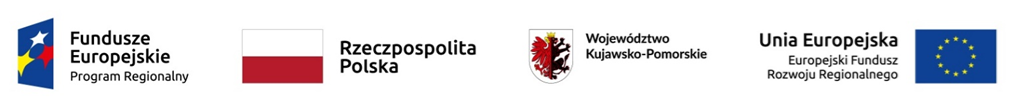 OBOWIĄZEK INFORMACYJNY z art. 14 ust. 1 i 2 RODOdla trzecich osób fizycznych, których dane osobowe zostały przekazane przez wykonawcę do zamawiającego w celu ubiegania się o udzielenie zamówienia publicznego w niniejszym postępowaniuNa podstawie art. 14 ust. 1 i 2 Rozporządzenia Parlamentu Europejskiego i Rady (UE) 2016/679 z 27 kwietnia 2016 r. w sprawie ochrony osób fizycznych w związku z przetwarzaniem danych osobowych i w sprawie swobodnego przepływu takich danych oraz uchylenia dyrektywy 95/46/WE (Dz.U.UE.L. z 2016r. Nr 119, s.1 ze zm.) - dalej: „RODO” informuję, że:Administratorem Państwa danych jest Gmina Miasto Golub-Dobrzyń, reprezentowana przez Burmistrza Miasta Golubia-Dobrzynia, z siedzibą w Golubiu-Dobrzyniu pod adresem: Plac 1000-lecia 25, 87-400 Golub-Dobrzyń, tel. (56) 683 54 10 do 13, e-mail: um@golub-dobrzyn.pl,Administrator wyznaczył Inspektora Ochrony Danych, z którym mogą się Państwo kontaktować we wszystkich sprawach dotyczących przetwarzania danych osobowych za pośrednictwem adresu email: iod@golub-dobrzyn.pl lub pisemnie na adres Administratora. Państwa dane osobowe będą przetwarzane w celu związanym z postępowaniem o udzielenie zamówienia publicznego, prowadzonego zgodnie z przepisami ustawy z dnia 11 września 2019r. Prawo zamówienie publicznych (Dz. U. z 2021r. poz. 1129 z pózn. zm.) „Remont tzw. Domku Pod Kapturem w Golubiu-Dobrzyniu”, dofinansowanego z Regionalnego Programu Operacyjnego Województwa Kujawsko – Pomorskiego na lata 2014-2020, Osi priorytetowej 6 Solidarne społeczeństwo i konkurencyjne kadry, Działanie 6.2 Rewitalizacja obszarów miejskich i ich obszarów funkcjonalnych., w ramach którego pozyskano Pani/ Pana dane osobowe od Wykonawcy, jak również w celu realizacji praw oraz obowiązków wynikających z przepisów prawa (art. 6 ust. 1 lit. c RODO) w zw. z ustawą z dnia 11 września 2019 r.– Prawo zamówień publicznych (t.j. Dz. U. z 2021 r. poz. 1129 z późn. zm.), zwaną dalej PZP.Administrator przetwarza Państwa dane osobowe tj. imię, nazwisko, informacje na temat wykształcenia i kwalifikacji zawodowych, Informacje o posiadanych uprawnieniach i doświadczeniu zawodowym, stanowisko służbowe.Dane osobowe będą przetwarzane przez okres postępowania, z uwzględnieniem przedawnienia roszczeń oraz przez okres archiwalny dokumentacji postępowania oraz zawarcia i realizacji umowy.Państwa dane będą przetwarzane w sposób zautomatyzowany, lecz nie będą podlegać zautomatyzowanemu podejmowaniu decyzji, w tym  profilowaniu.Państwa dane osobowych nie będą przekazywane poza Europejski Obszar Gospodarczy (obejmujący Unię Europejską, Norwegię, Liechtenstein i Islandię).W związku z przetwarzaniem Państwa danych osobowych, przysługują Państwu następujące prawa:prawo dostępu do swoich danych oraz otrzymania ich kopii;prawo do sprostowania (poprawiania) swoich danych osobowych;prawo do ograniczenia przetwarzania danych osobowych;prawo wniesienia skargi do Prezesa Urzędu Ochrony Danych Osobowych (ul. Stawki 2, 00-193 Warszawa), w sytuacji, gdy uzna Pani/Pan, że przetwarzanie danych osobowych narusza przepisy ogólnego rozporządzenia o ochronie danych osobowych (RODO);Państwa dane osobowe zostały pozyskane od wykonawcę składającego ofertę w postępowaniu na „Poprawa dostępności w Miejskim Ośrodku Polityki Społecznej w Golubiu-Dobrzyniu” przeprowadzanym przez Gminę Miasto Golub-Dobrzyń.Dane osobowe będą ujawniane osobom działającym z upoważnienia administratora, mającym dostęp do danych osobowych i przetwarzającym je wyłącznie na polecenie administratora, chyba że wymaga tego prawo UE lub prawo państwa członkowskiego. Pani/Pana dane mogą zostać przekazane podmiotom zewnętrznym na podstawie umowy powierzenia przetwarzania danych osobowych - dostawcy usług poczty mailowej, strony BIP, dostawcy usług informatycznych w zakresie programów księgowo-ewidencyjnych, podmiotom świadczącym usługi archiwistyczne oraz brakowaniania dokumentacji i nośników danych, podmiotom świadczącym usługi uruchomienia, udostępnienia oraz utrzymania i serwisowania Systemu zakupowego Open Nexus.Odbiorcami Pani/Pana danych będą osoby lub podmioty, którym udostępniona zostanie dokumentacja postępowania w oparciu o art. 18 oraz art. 74 ust. 4 PZP.Odbiorcami danych są również dostawcy usług pocztowych w przypadku korespondencji przesyłanej drogą pocztową, a także inni odbiorcy wyłącznie na podstawie przepisów prawa.Oświadczam, że zostałam/-em poinformowany o treści przedstawionego mi Obowiązku Informacyjnego realizowanego w związku z art. 14 ust. 1 i 2 RODO oraz przyjmuję go do wiadomości.                                                         	  --------------------------------------------------------------------                                                        				miejscowość, data, czytelny podpis osoby, której dane dotyczą 